                       Муниципальное автономное дошкольное образовательное учреждение«Детский сад №58» (корпус 2)Воспитатель: Сурнина С.В.Группа: №  15Новость дняЭкскурсия в библиотеку «От рождества до крещения»Мастер класс "Изготовление ангелочков"Дата проведения: 18 января 2024г.18.01 .2024 года в библиотеке прошло мероприятие  посвященное празднованию Рождества и Крещения. Рождество Христово - один из самых главных христианских праздников в году, который посвящен рождению Господа нашего Иисуса Христа.  Данное мероприятие было организовано с целью знакомства детей со старинными традициями и обрядами на Руси, воспитания радости от общения, чувства коллективизма.Ребята познакомились с традициями празднования Рождества Христова и Крещения, пели рождественские песни, читали стихи Завершилось мероприятие мастер-классом изготовление ангелочков.. Все получили отличные эмоции и заряд хорошего настроения.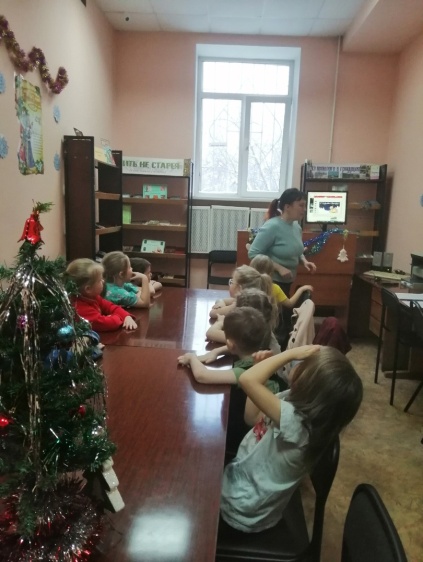 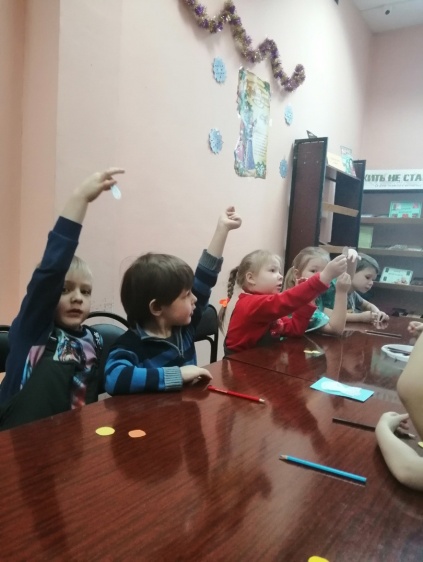 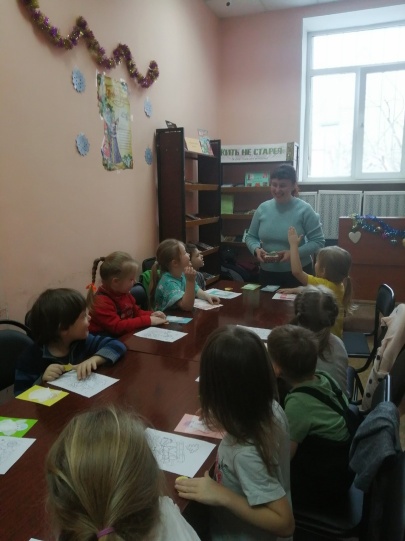 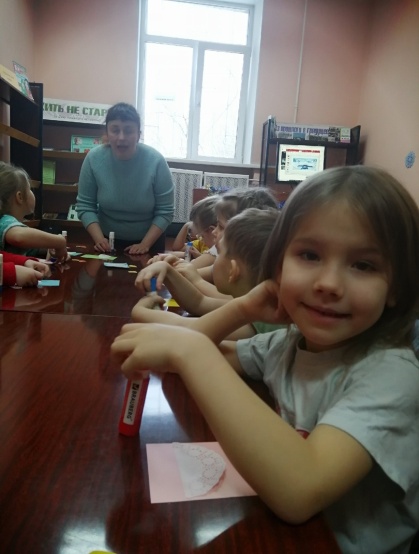 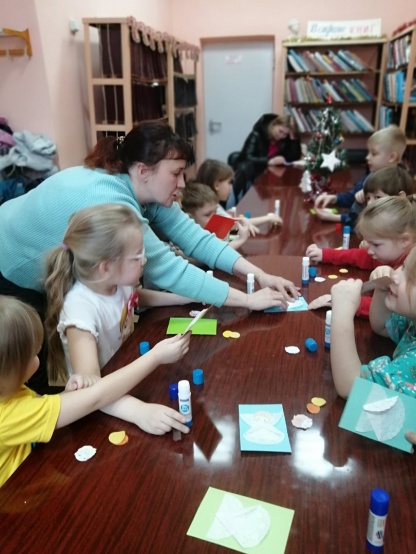 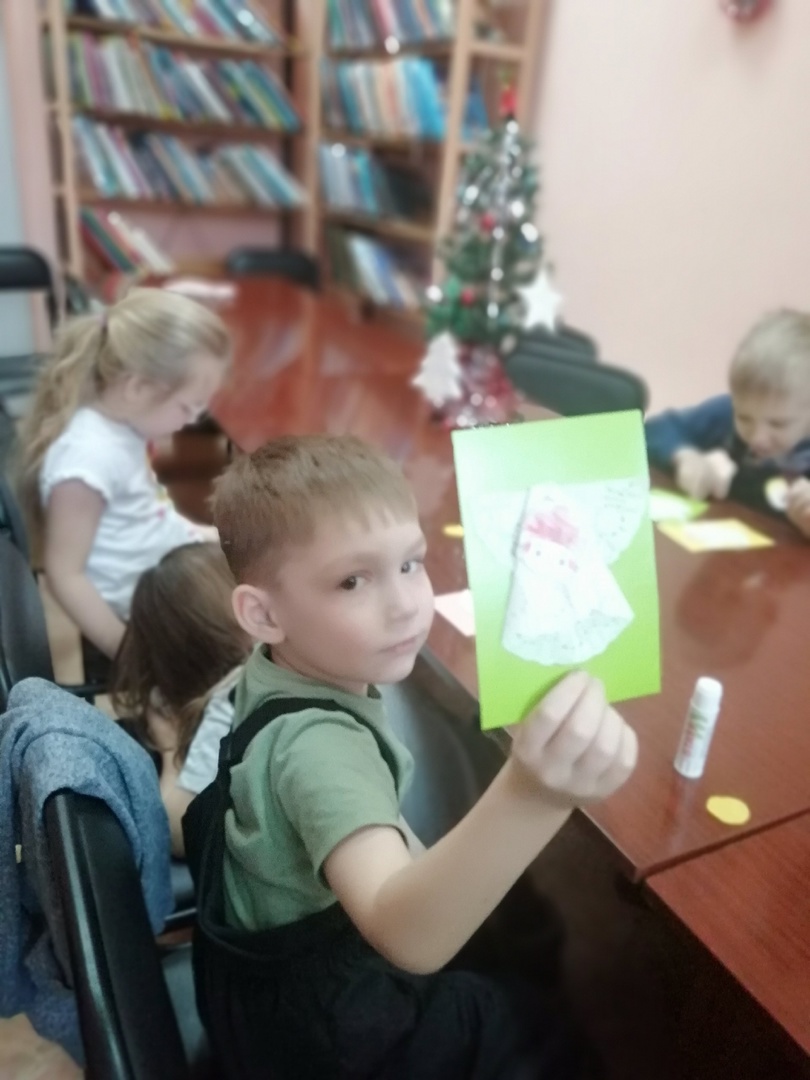 